EXERCICES : Réponds aux questions. Exercice 1 : Je complète la carte des villes mondialesComplétez le planisphère avec les noms des principales métropoles mondiales :  Shangaï, New-York , Jakarta, Dubaï, Pékin, Paris, Londres, Tokyo, …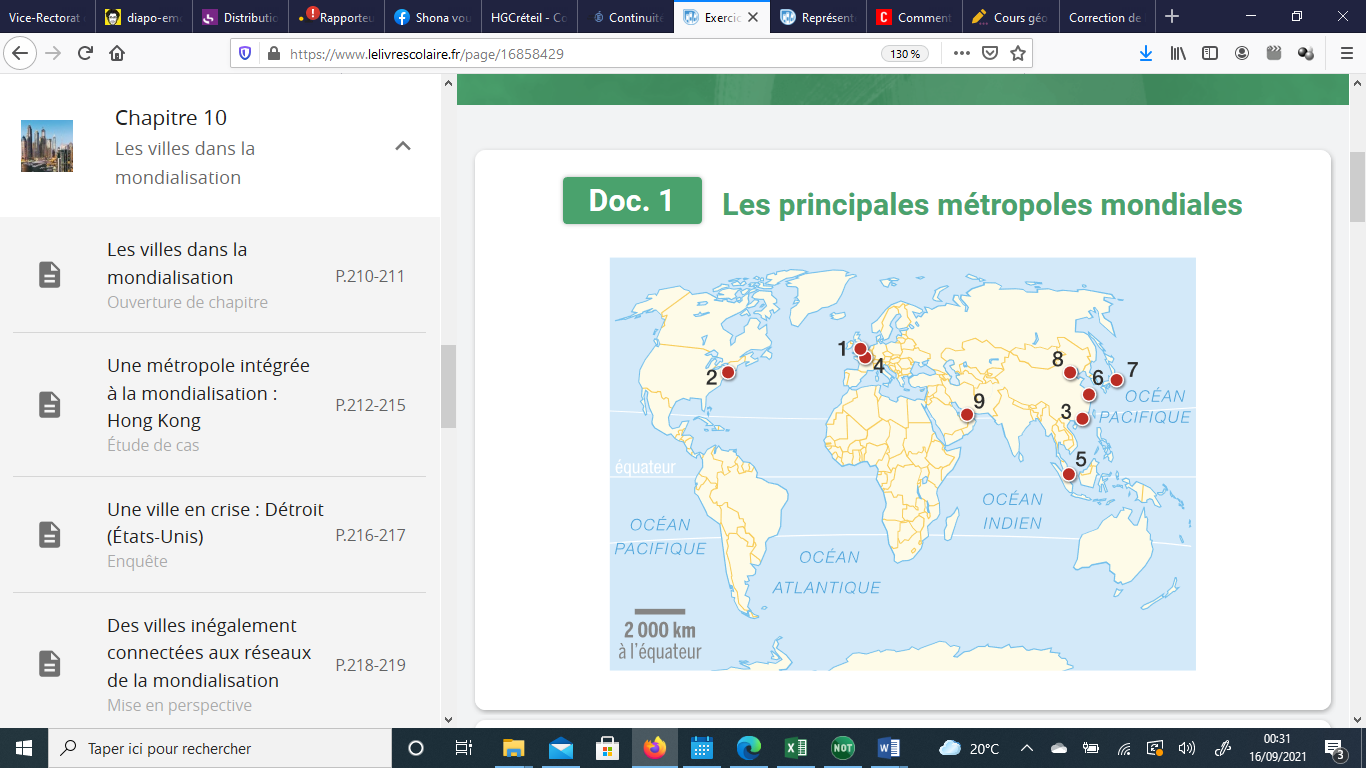 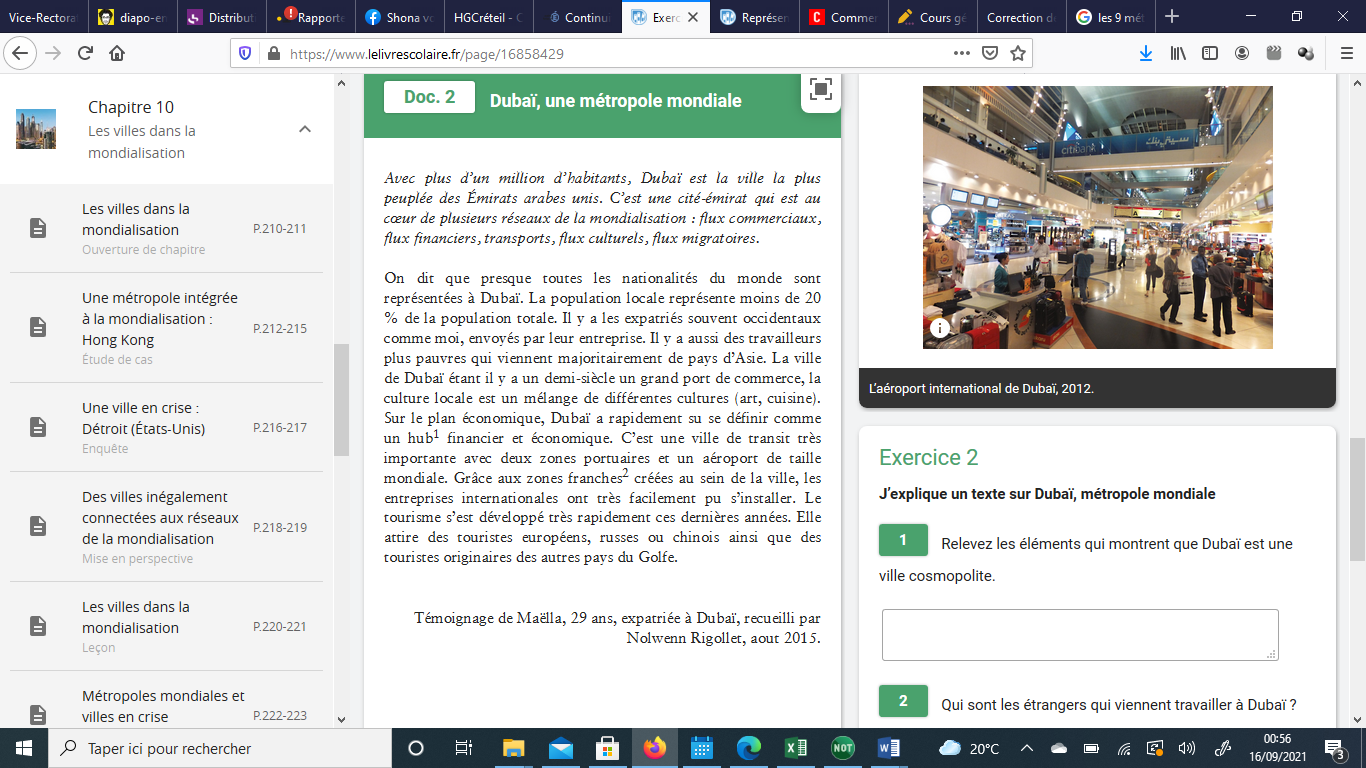 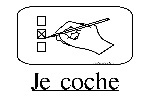 Exercice 2 Je comprends  un texte sur Dubaï, métropole mondiale
1. On dit que toutes les nationalités sont représentées à Dubaï :□ Vrai 			□ Faux2. Relevez les éléments qui montrent que Dubaï est une ville cosmopolite.□ Dubaï est une belle ville			□ Dubaï est une ville de transit 		□ Dubaï est une ville comme Paris3. Qui sont les étrangers qui viennent travailler à Dubaï ?□ des expatriés occidentaux 		□ des vanuatais 		□ des touristes 	□ travailleurs pauvres venus d’Asie4. Quels équipements permettent à Dubaï de réaliser des échanges économiques ?□ Dubaï a un port de commerce  			□ Possède une navette spatiale 	□ possède un hub financier et économique 		□ un aéroport de taille mondiale5. Expliquez pourquoi Dubaï est une ville bien connectée à la mondialisation.………………………………………………………………………………………………………………………………………………………………………………………………………………………………………………………………….………………………………………………………………………………………………………………………………………………………………………………………………………………………………………………………………….………………………………………………………………………………………………………………………………………………………………………………………………………………………………………………………………….………………………………………………………………………………………………………………………………………………………………………………………………………………………………………………………………….123456789